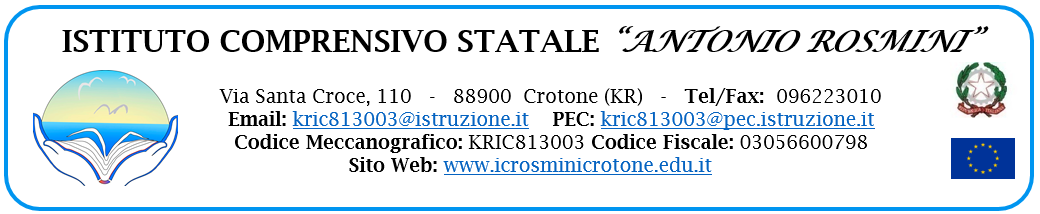 Ai Docenti dell’Istituto Al personale ATA Ai genitori degli alunni interessati Al DSGA Agli ATTI OGGETTO: Somministrazione farmaci a scuola e gestione delle emergenze. A.S. 2023/2024 Con la nota n. 2312 del 25.11.2005 il M.I.U.R., d’intesa con quello della Sanità, ha emanato le “Linee guida per la definizione degli interventi finalizzati all’assistenza di studenti che necessitano di somministrazione di farmaci in orario scolastico, al fine di tutelare il diritto allo studio, la salute ed il benessere all’interno della struttura scolastica”. Frequentemente accade che alunni debbano assumere dei farmaci in orario scolastico. I farmaci a scuola potranno essere somministrati agli alunni solo nei casi autorizzati dai genitori, fermo restando che la somministrazione potrà avvenire in caso di assoluta necessità e, soprattutto, se risulterà indispensabile durante l’orario scolastico. 1) Somministrazione di farmaci salvavita e/o farmaci per patologie croniche Tale somministrazione richiede alcuni passaggi. a) Richiesta formale da parte della famiglia,  a fronte di un certificato medico attestante lo stato di malattia aggiunto al modulo di autorizzazione, sottoscritto dal soggetto esercitante la patria potestà, contenente in modo chiaramente leggibile, senza possibilità di equivoci e/o errori: - nome e cognome dello studente - nome commerciale del farmaco - descrizione dell’evento che richiede la somministrazione del farmaco - dose da somministrare - modalità di somministrazione e di conservazione del farmaco - durata della terapia. b) Verifica del Dirigente Scolastico della struttura e della disponibilità degli operatori in servizio nel plesso (docenti e collaboratori scolastici) che possono essere individuati tra il personale che abbia seguito i corsi di primo soccorso ai sensi del D.Lvo. 81/2008 o debitamente formato dall’Istituzione scolastica, anche attraverso corsi in rete con altri enti formativi.NON SONO AMMESSE DEROGHE ALLE PROCEDURE INDICATE c) Formale autorizzazione del Dirigente Scolastico. Solo dopo questi tre passaggi è possibile procedere alla somministrazione del farmaco prescritto che dovrà essere consegnato agli operatori scolastici interessati in confezione integra, da conservare a scuola per tutta la durata del trattamento, consegna che andrà verbalizzata a cura dei docenti su apposito verbale allegato alla presente circolare. 2) Terapie farmacologiche brevi Resta invariata l’assoluta necessità della somministrazione durante l’orario scolastico e la richiesta/autorizzazione da parte della famiglia. L’autorizzazione del Dirigente Scolastico verrà comunicata al responsabile di plesso che si accorderà con il personale scolastico deputato alla somministrazione. 3) La gestione dell’emergenza Nei casi gravi e urgenti non ci si può esimere di portare il normale soccorso, è obbligatorio, comunque, fare ricorso al Sistema Sanitario Nazionale 118 (avvertendo contemporaneamente la famiglia), altrimenti potrebbe configurarsi il reato di omissione di soccorso. Allegati: 1. Richiesta del genitore e conseguente autorizzazione nello stesso modello; 2. Prescrizione del medico curante (pediatra di libera scelta o medico di medicina generale) alla somministrazione di farmaci in ambito scolastico; 3. Disponibilità insegnanti a somministrare farmaco; 4. Regolamento/ Linee guida; 5. Verbale di consegna del farmaco a scuola.Il Dirigente ScolasticoDott.ssa  Maria Fontana ARDITO                                                 Firma autografa sostituita a mezzo stampa ai sensi dell’art. 3, comma 2 D.L. 39/1993